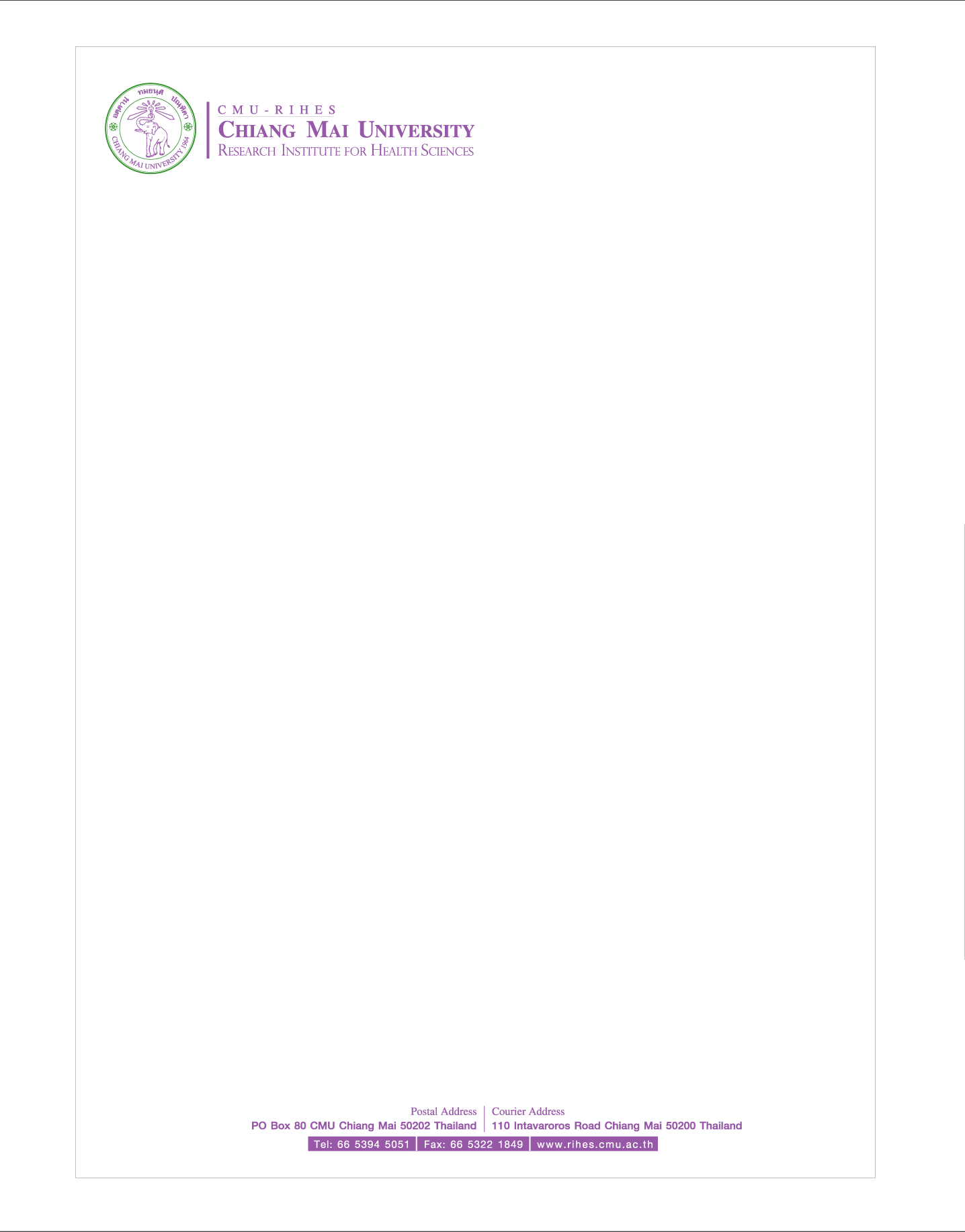 แบบตรวจสอบทรัพย์สินทางปัญญาที่เกี่ยวข้องกับโครงการวิจัยสถาบันวิจัยวิทยาศาสตร์สุขภาพ มหาวิทยาลัยเชียงใหม่ชื่อโครงการ																									หัวหน้าโครงการ											แหล่งทุนสนับสนุน											ช่วงเวลาที่ดำเนินโครงการ										คำสำคัญ (Keywords)																							ผลผลิตหรือ core technology ของโครงการวิจัย																																	การสืบค้นข้อมูลทรัพย์สินทางปัญญาที่เกี่ยวข้องกับโครงการวิจัย							ลงชื่อ													       (						)								     วันที่	/  	/	รายการที่หมายเลขทรัพย์สินทางปัญญา (เลขที่คำขอ/เลขที่ทะเบียน/เลขที่จดแจ้งข้อมูล)ประเภททรัพย์สิน
ทางปัญญาปี พ.ศ.ที่ได้รับความคุ้มครองสิทธิหรือวันที่ยื่นจดทะเบียน/วันที่ได้รับจดแจ้งชื่อที่ได้รับความคุ้มครองทรัพย์สินทางปัญญาชื่อเจ้าของสิทธิในทรัพย์สินทางปัญญาและชื่อ
ผู้ประดิษฐ์/ผู้สร้างสรรค์ประเทศที่ทรัพย์สิน
ทางปัญญาได้รับ
ความคุ้มครอง